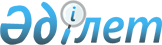 О реорганизации некоторых республиканских государственных предприятий Комитета гражданской авиации Министерства транспорта и коммуникаций Республики КазахстанПостановление Правительства Республики Казахстан от 23 июля 2013 года № 736      Правительство Республики Казахстан ПОСТАНОВЛЯЕТ:



      1. Реорганизовать Республиканское государственное предприятие на праве хозяйственного ведения по управлению воздушным движением, технической эксплуатации наземных средств радиотехнического обеспечения полетов и электросвязи «Казаэронавигация» Комитета гражданской авиации Министерства транспорта и коммуникаций Республики Казахстан и Республиканское государственное предприятие на праве хозяйственного ведения «Центр по обеспечению безопасности полетов» Комитета гражданской авиации Министерства транспорта и коммуникаций Республики Казахстан путем слияния в Республиканское государственное предприятие на праве хозяйственного ведения «Казаэронавигация» Министерства транспорта и коммуникаций Республики Казахстан (далее - предприятие).



      2. Определить уполномоченным органом по руководству соответствующей отраслью (сферой) государственного управления в отношении предприятия – Министерство транспорта и коммуникаций Республики Казахстан.



      3. Основным предметом деятельности предприятия является аэронавигационное обслуживание, предусматривающее комплексное обслуживание, связанное с обслуживанием воздушного движения, эксплуатацией радиотехнического оборудования и средств связи, метеорологическим и поисково-спасательным обеспечением полетов, предоставлением аэронавигационной информации.

      Сноска. Пункт 3 в редакции постановления Правительства РК от 16.07.2015 № 537.



      4. Министерству транспорта и коммуникаций Республики Казахстан в установленном законодательством порядке:

      1) внести на утверждение в Комитет государственного имущества и приватизации Министерства финансов Республики Казахстан устав предприятия;

      2) обеспечить государственную регистрацию предприятия в органах юстиции;

      3) принять иные меры, вытекающие из настоящего постановления.



      5. Утвердить прилагаемые изменения, которые вносятся в некоторые решения Правительства Республики Казахстан.



      6. Настоящее постановление вводится в действие со дня подписания.      Премьер-Министр

      Республики Казахстан                       С. Ахметов

Утверждены           

постановлением Правительства

Республики Казахстан     

от 24 июля 2013 года № 736   

Изменения и дополнения, которые вносятся в некоторые

решения Правительства Республики Казахстан

      1. В постановлении Правительства Республики Казахстан от 25 июня 1996 года № 790 «О Перечне республиканских государственных предприятий» (САПП Республики Казахстан, 1996 г., № 29, ст. 256):



      в Перечне республиканских государственных предприятий, находящихся в ведении Министерства транспорта и коммуникаций Республики Казахстан, утвержденном указанным постановлением:



      в разделе «Министерство транспорта и коммуникаций Республики Казахстан»:



      дополнить строкой, порядковый номер 52-11 следующего содержания:

      в разделе «Комитета гражданской авиации Министерства транспорта и коммуникаций Республики Казахстан»:



      в подразделе «Воздушный транспорт»:



      строку, порядковый номер 53, исключить;



      строку, порядковый номер 55-1, исключить.



      2. В постановлении Правительства Республики Казахстан от 30 июля 2004 года № 810 «Об утверждении перечня объектов отраслей экономики, имеющих стратегическое значение, в отношении которых осуществляется государственный мониторинг собственности» (САПП Республики Казахстан, 2004 г., № 28, ст. 377):



      в Перечне объектов отраслей экономики, имеющих стратегическое значение, в отношении которых осуществляется государственный мониторинг собственности, утвержденном указанным постановлением:



      графу 2 строки, порядковый номер 58, изложить в следующей редакции:

      «Республиканское государственное предприятие на праве хозяйственного ведения «Казаэронавигация» Министерства транспорта и коммуникаций Республики Казахстан».



      3. Утратил силу постановлением Правительства РК от 19.09.2014 № 995.



      4. Утратил силу постановлением Правительства РК от 28.08.2015 № 683.



      5. Утратил силу постановлением Правительства РК от 31.12.2014 № 1434 (вводится в действие с 01.01.2015).
					© 2012. РГП на ПХВ «Институт законодательства и правовой информации Республики Казахстан» Министерства юстиции Республики Казахстан
				«52-11.Республиканское государственное предприятие на праве хозяйственного ведения «Казаэронавигация» г. Астана»;